  La Vague de Vie – 6 Rue Jose Maria de Hérédia – 75007 PARIS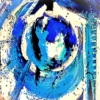 FICHE D’INSCRIPTIONToute inscription n’est active qu’à réception de la fiche accompagnée du versement de l’acompte.STAGE L’ENCHANTEMENTDu 2 au 6 juillet 2018A Le Val RichardS’inscris/vent au stage l’Enchantement d’un montant total de 680€ par personne et s’engage/nt à verser le montant de l’acompte de  340 € X ______  personne(s) = ______________ €☐ Par chèque libellé à Sandra Noirtin        ☐ Par CB 		☐ Par virement IBAN sur demandeEt le solde de 340 € par personne avant le 30 avril 2018En signant, déclare/nt sur l’honneurEtre majeur(e) responsable, Ne présenter aucune contre indication médicale à la pratique d’une activité́ corporelle,Posséder une assurance de responsabilité civile et une assistance personnelle qui couvrent l’ensemble des risques liés à l’activité du stage Date et signature(s)Participant(e) :Participant(e) :Nom   Nom   Prénom  Prénom  Age Age ProfessionProfessionEmail EmailTélTél  Lieu de provenanceLieu de provenanceMoyen de transportMoyen de transportIntéressé(e) par un co-voiturageIntéressé(e) par un co-voiturageInfos complémentairesInfos complémentaires